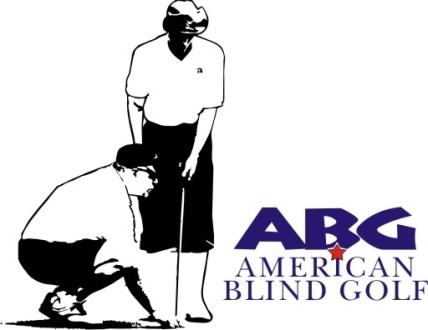 2019 National Match-Play Championships of Blind GolfJune 25 through 28, 2019 Hawk’s Nest Golf CourseCreston, OhioAmerican Blind Golf is a 501C3 Non-Profit Golfing OrganizationTee Sign OpportunityIndividual, Business or Club/OrganizationCost $100Name:________________________________________________Address:______________________________________________Phone/Email:__________________________________________Return to:Mark Arnold414 Allen DriveWadsworth, OH  44281-2119Please make checks payable to American Blind Golf OhioReturn no later than June 14, 2019Proceeds to benefit the Adaptive Technology Scholarship Fund The Foundation Fighting Blindness & the Wounded Warrior Project